Assignment | Home Visits Course 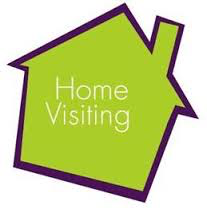 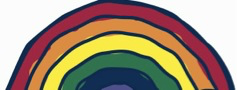 You may type or handwrite your answers in the boxes below. Once you have completed the work, please upload it to MoodlePart 1:	Personal Reflection NameDate of accompanied visitName of practitioner you observedProvide an overview of the family you visited. Consider the following:Age/stage of developmentSingle child/ Brothers and sistersCultural background of the familyWho is involved in raising the childImmediate and extended family membersWhy the child is starting nursery Identified THREE things that you learnt from watching a more experienced practitioner undertake the home visit1.2.3.Describe what you felt was effective about how the practitioner you were observing carried out the visit Describe what part you played in the accompanied visitProvide a short evaluation of your input. Discuss what went well, and not so well, and how you feel you could improve for next time.  